The Pastoral and Agricultural Society of   Deniliquin Ltd3rd March 2017                                                                                                                                                           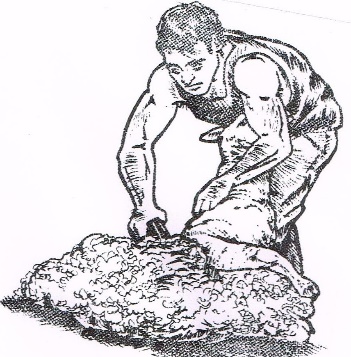 Friday Starting 5pmRiverina Pro Quick ShearName:……………………………………………….Left handed shearers   YESAddress:………………………………………………………………………………….…………………………………………………………………………………..Competitors Signature:………………………………….Date:………………….Entries close: 25th February 2017 PO Box 128 Deniliquin NSW 2710All Competitors must pay gate admissionCompetitors compete at their own risk (recommend that each competitor be self insured)Competition Rules ApplyCo-ordinator: Brian Sullivan 0429815816SectionEntry FeeOpen$50Senior$40Intermediate$30Contractors Team Challenge